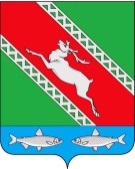 РОССИЙСКАЯ ФЕДЕРАЦИЯИРКУТСКАЯ ОБЛАСТЬАдминистрациямуниципального образования «Катангский район»П О С Т А Н О В Л Е Н И Еот 28.07.2020               с. Ербогачен			№ 301-пО передаче движимого имуществав безвозмездное пользованиеВ целях эффективного управления муниципальной собственностью, в связи с обращением главы Подволошинского муниципального образования, в соответствии с п. 1 ст. 17.1 Федерального закона от 26.07.2006 года № 135-ФЗ «О защите конкуренции», Положением о порядке управления и распоряжения муниципальным имуществом муниципального образования «Катангский район», утвержденного Решением Думы муниципального образования «Катангский район» от 23.03.2011 года             № 1/8, руководствуясь ст. 48 Устава муниципального образования «Катангский район», администрация муниципального образования «Катангский район»П О С Т А Н О В Л Я Е Т:Передать в безвозмездное пользование Подволошинскому муниципальному образованию транспортное средство:Идентификационный номер (VIN): Z7C225023K0009936Модель: Луидор- 225023Тип ТС: АВТОБУСГод выпуска: 2019Модель, № двигателя: ISF2.8S5F148 №76076240Шасси (рама) № отсутствуетКузов (коляска): А69R33К0023442Цвет: БЕЛЫЙ2. Отделу по управлению муниципальным имуществом и транспортом администрации муниципального образования «Катангский район» заключить договор безвозмездного пользования транспортным средством, указанным в п. 1 настоящего постановления на срок с 28.07.2020 года по 27.07.2021 года.3. Контроль за исполнением настоящего постановления возложить на заместителя главы администрации муниципального образования «Катангский район»                                  (Александров С. В.).Мэр муниципального образования «Катангский район» 		                                                                  С. Ю. Чонский                                                                                                       